I.C. MUSTIDIMICCOLIBARLETTADOCENTI DEI 2  ORDINI DI SCUOLA : PRIMARIA E SECONDARIAALUNNI DELLE CLASSI TERZE  PRIMARIA  ( SEZ  E-F)ALUNNI DELLA SCUOLA SECONDARIA  (CLASSI PRIME  A-C-D-E ,  CLASSE SECONDA  A)FAMIGLIE DEGLI ALUNNI COINVOLTIOGGETTO:  PROGETTO LIBRIAMOCI- INCONTRO  CON L’ AUTORE  “BARBIERI CLAUDIO”MIUR   -DIREZIONE GENERALE PER LO STUDENTE, L’ INCLUSIONE E L’ ORIENTAMENTO SCOLASTICOMINISTERO  PER I BENI   E LE ATTIVITA’ CULTURALI E PER IL TURISMO  ATTRAVERSO IL CENTRO PER IL LIBRO E LA LETTURADal 16 al 21 novembre c.a. , torna in tutta Italia la settima edizione di“Libriamoci, giornate di lettura nelle scuole”La Campagna nazionale Libriamoci ,   rivolta alle scuole di ogni ordine e grado, dall’ infanzia alle superiori, in Italia e all’ estero,  dal 16 al 21 novembre,   invita a ideare e organizzare iniziative di lettura , sia in presenza che online. L’ obiettivo del progetto , promosso dal Ministero per i beni  e le attività  Culturali  e per il turismo, attraverso il Centro per il libro e la lettura e dal ministero dell’ Istruzione- Direzione generale per lo studente, l’ Inclusione e l’ Orientamento scolastico, è quello di diffondere e accrescere l’ amore per i libri e l’ abitudine alla lettura , proponendo occasioni originali e coinvolgenti di ascolto e partecipazione attiva: gare di lettura espressiva,  discussioni su libri letti in classe, incontri con lettori volontari esterni.  Il nostro Istituto , per questo anno scolastico,  partecipa all’ Iniziativa   Nazionale  ,  anche attraverso la richiesta  effettuata  alla Segreteria   Organizzativa Nazionale,  per l’ ottenimento di un lettore volontario  (scrittore, autore di libri) . La richiesta è stata accolta e l’ autore attribuitoci  è  Barbieri Claudio, (scrittore per Einaudi Ragazzi).  In data 19 novembre 2020,  ALLE ORE 10,  in videoconferenza Meet,  gli alunni delle classi terze (sez E-F)  e gli alunni della scuola secondaria  (CLASSI  PRIME   A-C-D-E,   CLASSE   SECONDA A),  avranno modo di intervistare  l’ autore  , dando libero spazio alla curiosità  e all’ entusiasmo di  poter dialogare  con un personaggio della letteratura per ragazzi.  L’ iniziativa è stata anche inserita  nella piattaforma  Nazionale Libriamoci . Di seguito il nostro biglietto di partecipazione  che prova l’ inserimento della nostra iniziativa  in piattaforma  “Libriamoci”. 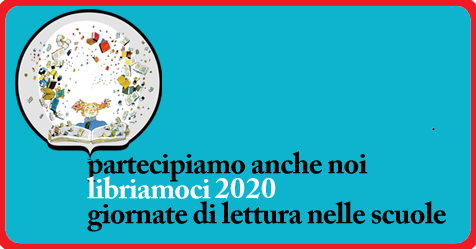 L’ iscrizione avvenuta  in piattaforma  nazionale   prevede  l’ eventuale   inserimento dell’ evento realizzato, attraverso video, foto  (previa regolare  sottoscrizione da parte del genitore  del documento DICHIARAZIONE LIBERATORIA PER LA REALIZZAZIONE DI RIPRESE VIDEO E FOTOGRAFICHE NELLA SCUOLA  (D.Lgs. 196/2003 “Codice in materia di protezione dei dati personali”).  										IL D.S. CARLUCCI ROSA 										 F.S. AREA PTOF BRUNO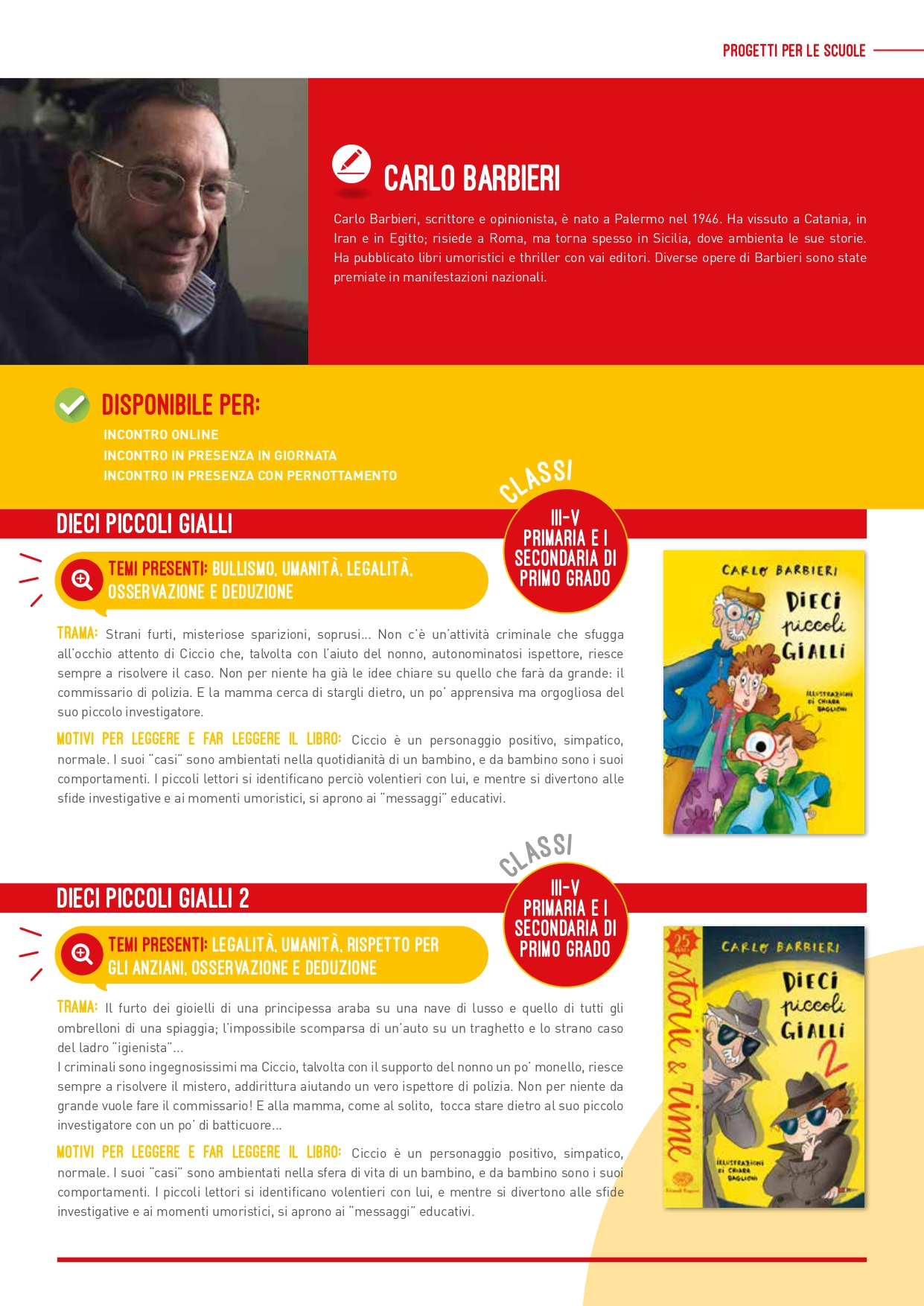 